MAV InsuranceFinancial Report 10/11MAV INSURANCE FINANCIAL REPORT 2010/11 > 77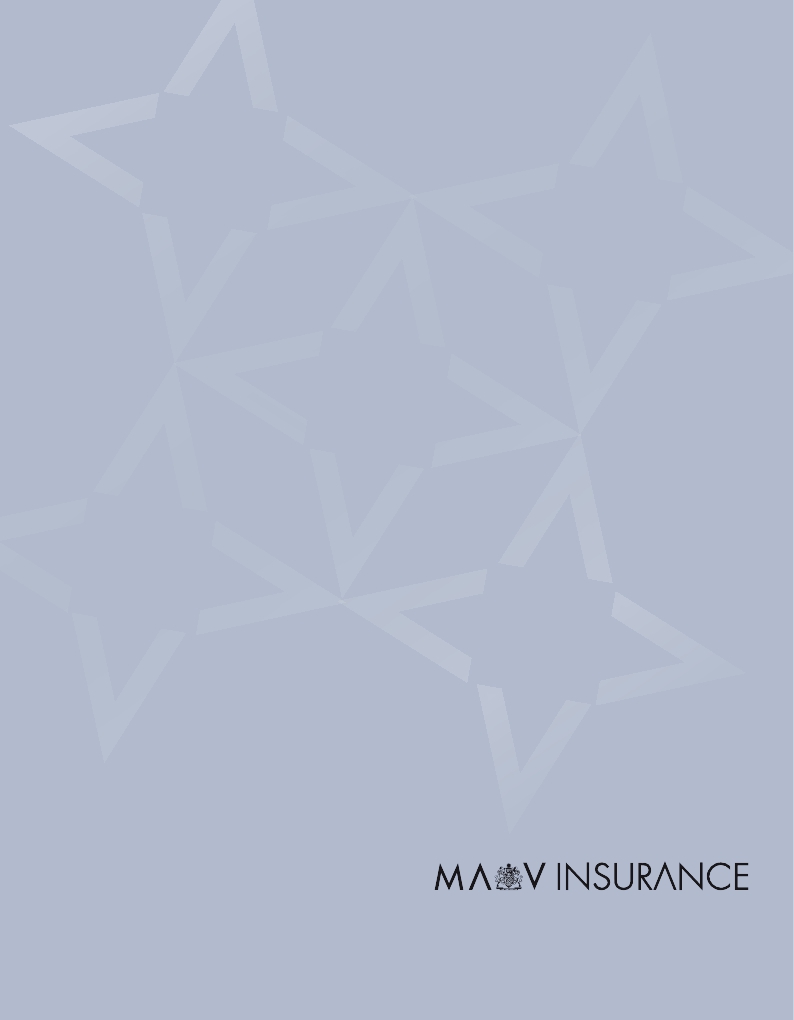 Statement of comprehensive incomefor the year ended 30 June, 2011MUNICIPAL OFFICERSCOMBINEDCIVIC MUTUAL PLUSFIDELITY GUARANTEE FUNDNOTE201120102011$2010$2011$2010$Premium revenuePerformance bonus31820,349,0901,663,64719,621,7621,995,76520,349,0901,663,64718,962,6681,995,765--659,094-Re-insurance expense(11,948,816)    (11,043,859)(11,948,816)    (10,614,560)(429,299)NET PREMIUM INCOME10,063,92110,573,66810,063,92110,343,873-229,795Claims expense4(a) (18,863,610)     (35,690,500)   (18,827,532)   (35,586,371)(36,078)(104,129)Reinsurance and otherrecoveriesNET CLAIMS EXPENSENET UNDERWRITING RESULTManagement feesInvestment income3123,20313,286,867(5,576,743)4,487,178190,0231,817,74025,885,294(9,805,206)768,462-1,017,74413,281,617(5,545,915)4,518,006-1,795,43625,879,758(9,706,613)637,260-999,0865,250(30,828)(30,828)190,02322,3045,536(98,593)130,842-18,658Administration and generalexpensesOPERATING PROFIT (LOSS)Other comprehesive income4(b)(6,996,699)(501,758)-(6,763,820)(4,977,614)-(6,851,792)(538,350)-(6,620,694)(4,984,348)-(144,907)36,592-(143,126)6,734-TOTAL COMPREHENSIVEINCOME FOR THE PERIOD(501,758)(4,977,614)(538,350)(4,984,348)36,5926,734Statement of financial positionCURRENT ASSETSas at 30 June, 2011Cash and cash equivalents8(a) 32,400,61626,855,47131,992,17326,360,741408,443494,730Trade and other receivablesTOTAL CURRENT ASSETS945,541,12977,941,74542,869,40469,724,87545,535,18577,527,35842,862,64169,223,3825,944414,3876,763501,493NON-CURRENT ASSETSProperty, plant and equipmentIntangible assetsTrade and other receivables7(a)7(b)9220,97157,57848,163,113252,539-50,754,386220,97157,57848,163,113252,539-50,754,386------TOTAL NON-CURRENTASSETS48,441,66251,006,92548,441,66251,006,925--TOTAL ASSETS126,383,407    120,731,800   125,969,020    120,230,306414,387501,493CURRENT LIABILITIESTrade and other payables3,059,5812,375,3273,052,5212,352,5397,06022,758Premiums in advance1021,945,97720,344,09021,945,97720,344,090--Provision for claims outstanding 11(a)TOTAL CURRENT LIABILITIES22,813,82747,819,38519,013,20941,732,62622,813,82747,812,32518,905,20941,601,868-7,060108,000130,758NON-CURRENT LIABILITIESProvision for claims outstanding 11(a)70,908,86270,842,25670,908,86270,842,256--TOTAL NON-CURRENTLIABILITIES70,908,86270,842,25670,908,86270,842,256--TOTAL LIABILITIES118,728,247    112,574,882   118,721,187    112,444,1247,060130,758NET ASSETSEQUITY7,655,1607,655,1608,156,9188,156,9187,247,8337,247,8337,786,1827,786,182407,327407,327370,735370,73578 > MAV INSURANCE FINANCIAL REPORT 2010/11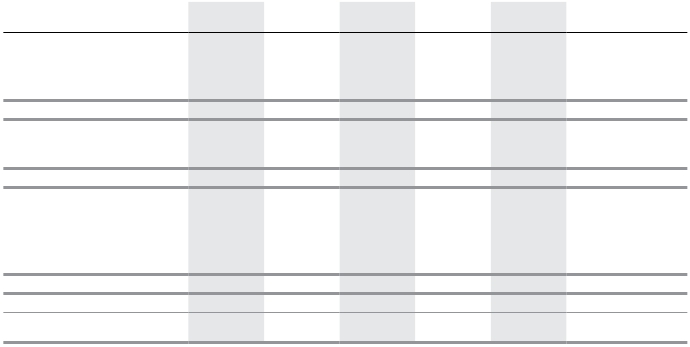 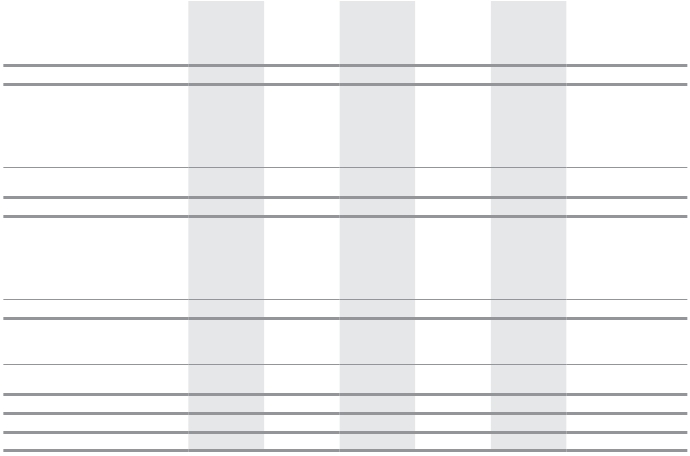 Statement of changes in equityfor the year ended 30 June, 2011MUNICIPAL OFFICERSCOMBINEDCIVIC MUTUAL PLUSFIDELITY GUARANTEE FUNDNOTE201120102011$2010$2011$2010$Balance at beginning of year8,156,91813,134,5327,786,18312,770,531370,735364,001Surplus (deficit) from ordinaryactivitiesBALANCE AT END OF YEAR(501,758)7,655,160(4,977,614)8,156,918(538,350)7,247,833(4,984,348)7,786,18336,592407,3276,734370,735Statement of Cash Flowsfor the year ended 30 June, 2011CASH FLOW FROMOPERATING ACTIVITIESRECEIPTSPremiums and feesPerformance bonusInvestment incomeReinsurance and other recoveries24,286,4591,995,7651,814,71413,881,13225,299,330-1,017,48916,807,81523,569,4521,995,7651,789,64813,875,88224,560,017-1,001,88816,802,279717,007-25,0665,250793,316-15,6015,536PAYMENTSSuppliersClaim payments(22,097,549)    (20,490,666)   (21,310,370)   (19,767,294)(14,277,798)    (20,791,721)   (14,231,367)   (20,777,814)(787,179)(46,431)(723,375)(13,907)NET CASH PROVIDED BY/(USED IN) OPERATINGACTIVITIES8(b)5,602,7231,842,2475,689,0101,819,074(86,287)23,173CASH FLOW FROMINVESTING ACTIVITIESProceeds from sale of fixed assets-277,117-277,117--Payments for fixed assets andintangiblesNET CASH USED ININVESTING ACTIVITIES(57,578)(57,578)(554,577)(277,460)(57,578)(57,578)(554,577)(277,460)----NET INCREASE / (DECREASE)IN CASH HELDCash at beginning of year5,545,14526,855,4711,564,78725,290,6845,634,43226,360,7411,541,61424,819,127(86,287)494,73023,173471,557CASH AT END OF YEAR8(a)32,400,61626,855,47131,992,17326,360,741408,443494,730The accompanying notes form an integral part of these statements.MAV INSURANCE FINANCIAL REPORT 2010/11 > 79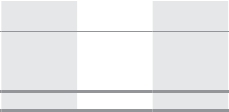 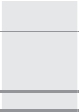 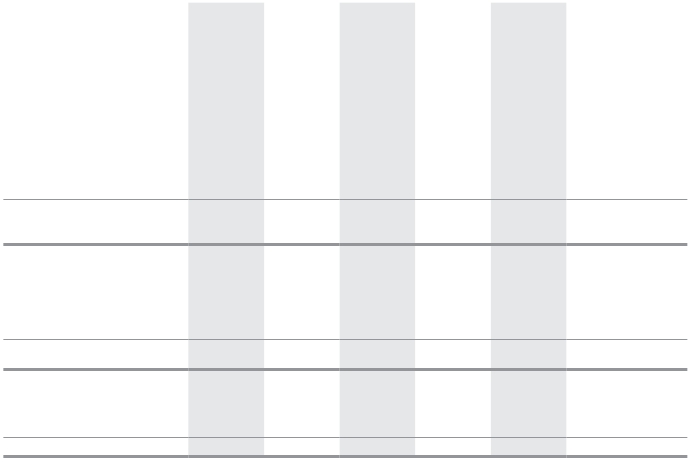 NOTES TO AND FORMING PART OF THE FINANCIAL STATEMENTS FOR THE YEAR ENDED 30 JUNE 20111. CORPORATE INFORMATIONThe combined financial report of MAV Insurance for the year ended 30 June 2011 was authorised for issue in accordance with a resolution ofthe directors of the Municipal Association of Victoria on the date shown on the attached Statement by Directors.MAV Insurance is the insurance division of the Municipal Association of Victoria. The Municipal Association of Victoria is an associationincorporated by an Act of the Parliament of Victoria known as the Municipal Association Act 1907.The nature of the operations and principal activities of MAV Insurance are to provide public liability and professional indemnity and arrangefidelity insurance for its members located in Victoria and Tasmania and community groups within its council member boundaries.2. SUMMARY OF SIGNIFICANT ACCOUNTING POLICIES(a) Basis of preparationThe financial report is a general purpose financial report which has been drawn up in accordance with Australian Accounting Standards andother authoritative pronouncements of the Australian Accounting Standards Board.The principal accounting policies adopted in preparing the financial report are stated to assist in a general understanding of the financialreport. Accounting policies have been consistently applied unless otherwise indicated.The financial report is presented in Australian dollars.The accounts have been prepared on the accruals basis using historical costs and, except where stated, do not take into account currentvaluations of assets.(b) Statement of complianceThe financial report complies with Australian Accounting Standards, which include Australian equivalents to International Financial ReportingStandard (‘AIFRS’). Compliance with AIFRS ensures that the financial report, comprising the financial statements and notes thereto, complieswith International Financial Reporting Standards (‘IFRS’).(c) The basis of the combined reportThe combined financial report relates to the insurance activities of the Municipal Association of Victoria being its controlled entities the LocalGovernment Mutual Liability Insurance Scheme (trading as Civic Mutual Plus, - CMP), and the Municipal Officers’ Fidelity Guarantee Fund.The presentation of the combined balances is for management purposes only. The two entities are separate independent legal entities.The effects of all transactions between entities in the combined entity have been eliminated.The financial statements of the entities are prepared for the same reporting period as the Municipal Association of Victoria, using consistentaccounting policies.(d) Income taxThe entities are exempt from income tax, in accordance with sections 50-10 and 50-25 of the Income Tax Assessment Act 1997.(e) Cash and cash equivalentsCash and cash equivalents in the balance sheet comprise cash at bank and in hand and short-term deposits with an original maturity of threemonths or less that are readily convertible to known amounts of cash and which are subject to an insignificant risk of changes in value. For thepurposes of the Cash Flow Statement, cash and cash equivalents consist of cash and cash equivalents as defined above, net of outstandingbank overdrafts. Bank overdrafts are included within interest-bearing loans and borrowings in current liabilities on the balance sheet.(f) Trade and other receivablesTrade receivables, which generally have 30-60 day terms, are recognised initially at fair value and subsequently measured at amortised costusing the effective interest method, less an allowance for impairment.Collectability of trade receivables is reviewed on an ongoing basis at an operating unit level. Individual debts that are known to beuncollectible are written off when identified. An impairment provision is recognised when there is objective evidence that the group will notbe able to collect the receivable. Financial difficulties of the debtor, default payments or debts more than 60 days overdue are consideredobjective evidence of impairment. The amount of the impairment loss is the receivable carrying amount compared to the present value ofestimated future cash flows, discounted at the original effective interest rate.(g) Trade and other payablesTrade and other payables are carried at amortised cost due to their short term nature they are not discounted. They represent liabilities forgoods and services provided to the group prior to the end of the financial year that are unpaid and arise when the group becomes obliged tomake future payments in respect of the purchase of these goods and services. The amounts are unsecured and are usually paid within 30 daysof recognition.80 > MAV INSURANCE FINANCIAL REPORT 2010/11NOTES TO AND FORMING PART OF THE FINANCIAL STATEMENTS FOR THE YEAR ENDED 30 JUNE 2011(h) Property, plant, equipment, trademarks and intellectual propertyPlant and equipment, trademarks and intellectual property are carried at cost, less where applicable, any accumulated depreciation oramortisation and any impairment value.On disposal of an item of property, plant, equipment, trademarks and intellectual property the difference between the sales proceeds and thecarrying amount of the asset is recognised as a gain or loss.The depreciable amount of all fixed assets including buildings and capitalised leased assets are depreciated/amortised on a straight linebasis over their estimated useful lives to the entity commencing from the time the asset is held ready for use. Leasehold improvements aredepreciated over the shorter of either the unexpired period of the lease or the estimated useful lives of the improvements.The following depreciation rates are in use:Leasehold improvements at costFurniture and equipment at costAnnual rate20%20%INTANGIBLE ASSETSIntangible assets (computer software, trademarks and intellectual property) acquired separately or in a business combination are initiallymeasured at cost. The cost of an intangible asset acquired in a business combination is its fair value as at the date of acquisition. Followinginitial recognition, intangible assets are carried at cost less any accumulated amortisation and any accumulated impairment losses. Internallygenerated intangible assets, excluding capitalised development costs, are not capitalised and expenditure is recognised in profit or loss in theyear in which the expenditure is incurred.The useful lives of intangible assets are assessed to be either finite or indefinite. Intangible assets with finite lives are amortised over the usefullife and tested for impairment whenever there is an indication that the intangible assets may be impaired. The amortisation period and theamortisation method for an intangible asset with a finite life are reviewed at least at each financial year-end. Changes in the expected usefullife or the expected pattern of consumption of future economic benefits embodied in the asset are accounted for prospectively by changing theamortisation period or method, as appropriate, which is a change in the accounting estimate. The amortisation expense on intangible assetswith finite lives is recognised in profit or loss in the expense category ‘amortisation’.The Association does not have any intangible assets with indefinite useful lives.IMPAIRMENTThe carrying amount of property, plant, equipment, trademarks and intellectual property is reviewed annually by directors to ensure it is not inexcess of the recoverable amount from those assets. The recoverable amount is assessed on the basis of the expected net cash flows that willbe received from the assets’ employment and subsequent disposal. The expected net cash flows have not been discounted to present values indetermining the recoverable amounts.(i) Management feesManagement fees comprise amounts received from members to manage and pay expenses for and on behalf of the Municipal Officers’Fidelity Guarantee Scheme(j) Investment incomeInvestment income consists of interest which is recognised on a time-proportionate basis that takes into account the effective yield on thefinancial asset and movements in unit values in cash and fixed interest funds which are carried at fair value through the income statement.(k) PremiumsPremiums comprise amounts charged to members of the Schemes for policy cover, net of amounts returned to members as bonuses. Theearned portion of premiums received is recognised as revenue. Premiums are treated as earned from date of attachment of risk. The pattern ofrecognition over the policy is based on time, which is considered to closely approximate the pattern of risks undertaken.(l) Premiums receivableDuring the month of June each year, the CMP Scheme issues premium notices to Scheme Members. The risk attaches to the premiums inthe next accounting period and accordingly the revenue is recognised each following year commencing 1 July. Prior to each balance datemembers have committed to participate in the scheme and the fund for the ensuing year and accordingly the premiums are disclosed in thebalance sheet as ‘contributions receivable’ with an offsetting liability described as ‘contributions billed in advance’.(m) ClaimsClaims-incurred expense and liability for outstanding claims are recognised in respect of direct business. The liability covers claims incurred butnot yet paid, incurred but not yet reported claims, and the anticipated direct and indirect costs of settling those claims. Claims outstanding areassessed by reviewing individual claim files and estimating claims not notified and settlement costs using statistical and actuarial techniques.The liability for outstanding claims is measured as the present value of the expected future payments, reflecting the fact that all the claimsdo not have to be paid out in the immediate future. The expected future payments are estimated on the basis of the ultimate cost of settlingclaims, which is affected by factors arising during the period to settlement such as normal inflation.Superimposed inflation refers to factors such as trends in court awards, for example increases in the level and period of compensation for injury. Theexpected future payments are then discounted to a present value at the reporting date using discount rates based on the investment opportunitiesavailable to the organisation on the amounts of funds sufficient to meet claims as they became payable. Details of rates applied are disclosed in note 16.MAV INSURANCE FINANCIAL REPORT 2010/11 > 81NOTES TO AND FORMING PART OF THE FINANCIAL STATEMENTS FOR THE YEAR ENDED 30 JUNE 2011(n) Other financial assetsInvestments are valued at net market value at balance date. Investment income includes interest received and receivable on investments andchanges in net market values of investments in cash and fixed interests funds net of outstanding bank overdrafts.(o) Cash flowsFor the purposes of the statement of cash flows, cash includes cash on hand and deposits held at call with banks and investments in cash andfixed interests funds net of outstanding bank overdrafts.(p) Reinsurance and other recoveries receivableReinsurance and other recoveries receivable on paid claims, reported claims not paid, claims incurred but not reported and unexpiredrisk liabilities are recognised as revenue. Recoveries receivable are assessed in a manner similar to the assessment of outstanding claims.Recoveries are measured as the present value of the expected future receipts, calculated on the same basis as the liability for outstandingclaims.(q) Revenue recognitionRevenue is recognised to the extent that it is probable that the economic benefit will flow to the entity and the revenue can be reliablymeasured. The following specific recognition criteria must also be met before revenue is recognised.(i) Premiums – recognised in the period the fund is at risk.(ii) Future reinsurance and other recoveries – on an accruals basis.(iii) Investment income – on an accruals basis including adjustments to bring values of cash backed unit trusts to account as investmentincome.(r) Comparative figuresWhere necessary, comparative figures have been adjusted to conform with changes in presentation in the current year.(s) Catastrophe insuranceCatastrophe insurance relates to insurance premiums paid to reinsurers in accordance with the established reinsurance strategy of the entityand in order to protect the Insurance businesses from catastrophic and unforseen claims.MUNICIPAL OFFICERSCOMBINEDCIVIC MUTUAL PLUSFIDELITY GUARANTEE FUNDNOTE201120102011$2010$2011$2010$3. REVENUE FROM ORDINARYACTIVITIESREVENUES FROM OPERATINGACTIVITIESPremiums20,349,09019,621,76220,349,09018,962,668-659,094Performance bonus181,663,6471,995,7651,663,6471,995,765--Reinsurance and otherrecoveriesManagement fees received2 (p)13,286,867190,02325,885,294-13,281,617-33,552,913-5,250190,0235,536-TOTAL REVENUE FROMOPERATING ACTIVITIES35,489,62747,502,82135,294,35454,511,346195,273664,630REVENUES FROM NON-OPERATING ACTIVITIESInvestment income1,817,7401,017,7441,795,436999,08622,30418,658TOTAL REVENUE FROMOUTSIDE THE OPERATINGACTIVITIES1,817,7401,017,7441,795,436999,08622,30418,658TOTAL REVENUE FROMORDINARY ACTIVITIES37,307,36748,520,56537,089,79055,510,432217,577683,28882 > MAV INSURANCE FINANCIAL REPORT 2010/11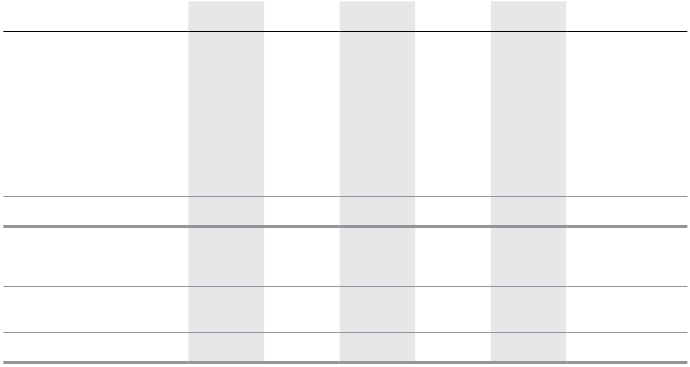 NOTES TO AND FORMING PART OF THE FINANCIAL STATEMENTS FOR THE YEAR ENDED 30 JUNE 2011MUNICIPAL OFFICERSCOMBINEDCIVIC MUTUAL PLUSFIDELITY GUARANTEE FUNDNOTE201120102011$2010$2011$2010$4a CLAIMS EXPENSESPaid14,996,38620,943,26414,852,30820,839,135144,078104,129Outstanding claims at end of11(a)financial year& 2(m)93,722,68989,855,46593,722,68989,747,465-108,000Outstanding claims atbeginning of financial year(89,855,465)    (75,108,229)   (89,747,465)    (75,000,229)(108,000)(108,000)TOTAL CLAIMS EXPENSES18,863,61035,690,50018,827,53235,586,37136,078104,1294b ADMINISTRATION ANDGENERAL EXPENSESThe following items have beenrecognised in the operatingsurplus (deficit):Stamp dutyAudit feesAdministrationActuary and legal fees 1,524,058120,850 1,975,717125,672 1,418,97382,714 1,940,987147,198 1,524,058144,100 1,961,822120,7561,418,97378,2141,917,260142,577-6,75013,8954,916-4,50023,7274,621Depreciation leaseholdimprovements19,72221,67019,72221,670--Depreciation furniture andequipmentScheme management feeTOTAL EXPENDITURE11,846 3,218,834 6,996,6993,252 3,149,026 6,763,82011,846 3,099,488 6,851,7923,252 3,038,748 6,620,694- 119,346 144,907- 110,278  143,1265. AUDITORS REMUNERATIONAmounts payable or due andpayable for audit services:Audit of the entityTax compliance120,850-120,85082,714-82,714114,100-114,10078,214-78,2146,750-6,7504,500-4,5006. SCHEME MANAGEMENTFEESIncluded within administrationand general expenses aremanagement fees for:Re-insurance placement1,831,1841,807,3851,831,1841,807,385--Risk management andadministrative services1,387,6501,341,6411,268,3041,231,363119,346110,278Total administrationClaims management4(b)3,218,8341,130,8083,149,0261,103,1383,099,4881,033,1623,038,7481,012,916119,34697,646110,27890,222TOTAL SCHEMEMANAGEMENT FEES4,349,6424,252,1644,132,6504,051,664216,992200,500MAV INSURANCE FINANCIAL REPORT 2010/11 > 83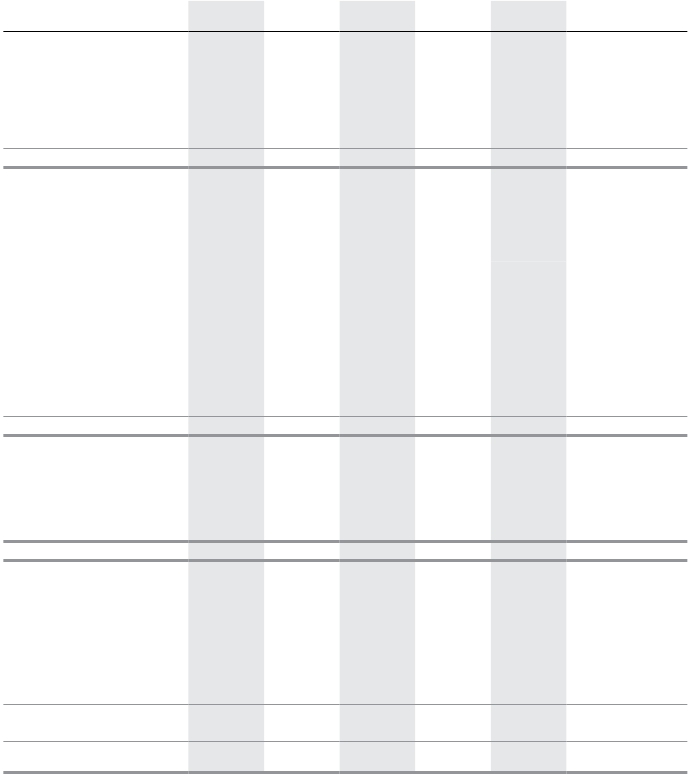 NOTES TO AND FORMING PART OF THE FINANCIAL STATEMENTS FOR THE YEAR ENDED 30 JUNE 2011MUNICIPAL OFFICERSCOMBINEDCIVIC MUTUAL PLUSFIDELITY GUARANTEE FUNDNOTE201120102011$2010$2011$2010$7a PROPERTY, PLANT ANDEQUIPMENTLeasehold improvements - at costLess accumulated depreciationFurniture and equipment - at costLess accumulated depreciation179,44141,392138,04998,02015,09882,922179,44121,670157,77198,0203,25294,768179,44141,392138,04998,02015,09882,922179,44121,670157,77198,0203,25294,768------------TOTAL PROPERTY, PLANTAND EQUIPMENT220,971252,539220,971252,539--Reconciliations of the carryingamounts of property, plant andequipment at the beginning andend of the financial year.LEASEHOLD IMPROVEMENTSMovements during the yearBeginning of yearAdditionsDisposalsDepreciationEnd of year157,771--19,722138,049-456,557277,11721,670157,771157,771--19,722138,049-456,557277,11721,670157,771----------PROPERTY, PLANT ANDEQUIPMENTMovements during the yearBeginning of yearAdditionsDepreciationEnd of year94,768-11,84682,922-98,0203,25294,76894,768-11,84682,922-98,0203,25294,768--------7b INTANGIBLE ASSETSIntangible assets - at costLess accumulated amortisation57,578-57,578---57,578-57,578---------INTANGIBLE ASSETSMovements during the yearBeginning of yearAdditionsDisposalsAmortisationEnd of year-57,578--57,578------57,578--57,578--------------84 > MAV INSURANCE FINANCIAL REPORT 2010/11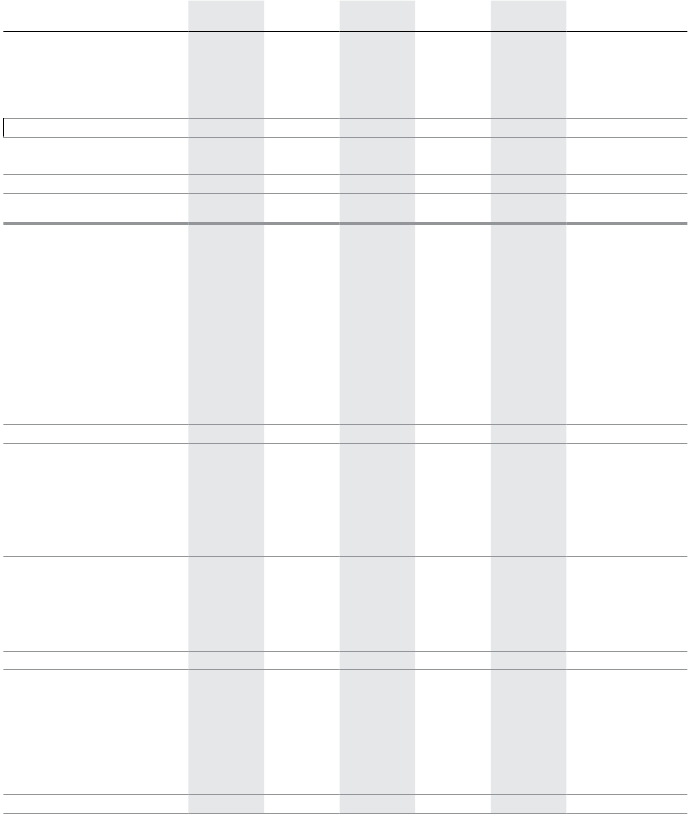 NOTES TO AND FORMING PART OF THE FINANCIAL STATEMENTS FOR THE YEAR ENDED 30 JUNE 2011MUNICIPAL OFFICERSCOMBINEDCIVIC MUTUAL PLUSFIDELITY GUARANTEE FUNDNOTE201120102011$2010$2011$2010$8NOTES TO THE CASH FLOWSTATEMENT(a) Cash and cash equivalents atbalance date as shown in theStatement of cash flows are held inStandard and Poor rated AA andAAf rated cash deposits and arereconciled to the related items inthe balance sheet as follows:Cash at BankOther Financial AssetsTOTAL CASH4,869,31227,531,30432,400,6167,846,85419,008,61726,855,4714,460,86927,531,30431,992,1737,833,11418,527,62726,360,741408,443-408,443494,730-494,730(b) Reconciliation of net cash used inoperating activities to operatingsurplus/(deficitSurplus (deficit) for yearDepreciation and amortisation(501,758)31,567(4,977,614)24,922(538,350)31,567(4,984,348)24,92236,592-6,734-Changes in assets and liabilities(Increase)/decrease in tradeand other receivables2(f)(2,671,724)    (21,444,721)(2,672,543)     (21,441,884)819(2,837)Increase/(decrease) in tradeand other payables684,254207,795699,952188,519(15,698)19,276(Increase) / decrease in provision forreinsurance recoveries2,591,27314,026,1642,591,27314,026,164--Increase/(decrease) inoutstanding claims2(m)3,867,22412,830,2363,975,22412,830,236(108,000)-Increase/(decrease) inpremiums in advance1,601,8871,175,4651,601,8871,175,465--CASH FLOWS (USED IN)/FROM OPERATIONS5,602,7231,842,2475,689,0101,819,074(86,287)23,1739. RECEIVABLESFuture reinsurance and otherrecoveries receivableDiscount to present valueLess : doubtful debtsPremiums receivableOther receivablesTOTAL RECEIVABLES2(p)2(l)77,377,654(6,625,878)70,751,776-20,884,6762,067,79093,704,24280,531,587(7,673,155)72,858,432-18,310,7982,454,56093,623,79077,377,654(6,625,878)70,751,776-20,884,6762,061,84693,698,29880,531,587(7,673,155)72,858,432-18,310,7982,447,79793,617,027-----5,9445,944-----6,7636,763Represented by:CURRENTNON-CURRENTTOTAL45,541,12948,163,11393,704,24242,869,40450,754,38693,623,79045,535,18548,163,11393,698,29842,862,64150,754,38693,617,0275,944-5,9446,763-6,763Reinsurance recoveries are due from reinsurers with Standard and Poor ratings of AA+, AA-, A+ and A. Other recoveries are due fromunrated local authorities based in Victoria and Tasmania.MAV INSURANCE FINANCIAL REPORT 2010/11 > 85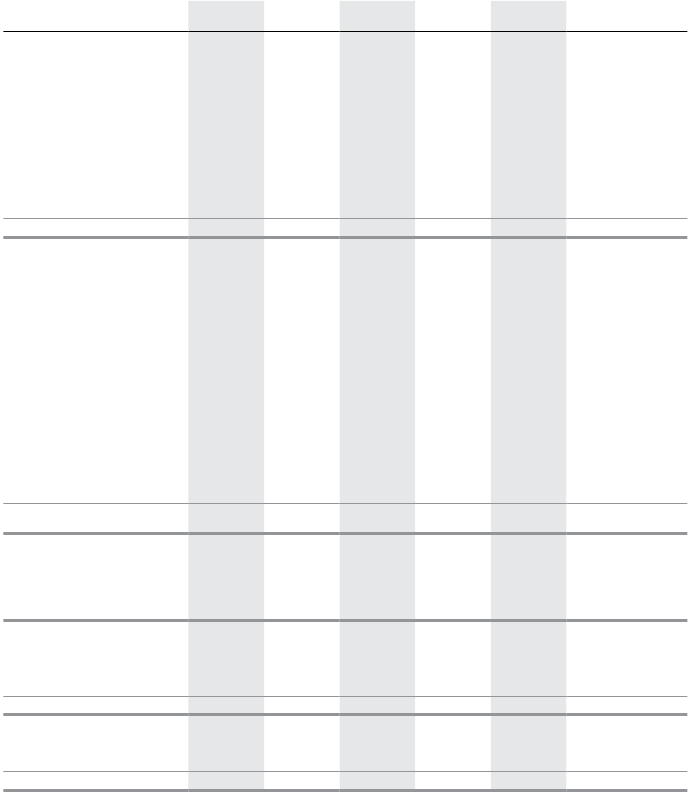 NOTES TO AND FORMING PART OF THE FINANCIAL STATEMENTS FOR THE YEAR ENDED 30 JUNE 2011The ageing analysis of premiums receivable and other receivables are as follows:Total<30 days31-60 days61-90 days>90 days2011CombinedCivic Mutual PlusFidelity Fund 22,952,467 22,946,5235,944 22,952,467 22,946,5235,944---------2010CombinedCivic Mutual PlusFidelity Fund 20,765,358  20,758,5956,763 20,765,358 20,758,5956,763---------All premiums receivable and other receivables are due from local authorities based in Victoria and Tasmania.MUNICIPAL OFFICERSCOMBINEDCIVIC MUTUAL PLUSFIDELITY GUARANTEE FUNDNOTE201120102011$2010$2011$2010$10. PREMIUMS IN ADVANCEContributions billed in advance2(l)21,945,97720,344,09021,945,97720,344,090--11aOUTSTANDING CLAIMSCentral Estimate2(m)95,767,96592,621,86695,767,96592,531,866-90,000Discount to present value(10,045,276)(9,919,401)   (10,045,276)(9,919,401)--85,722,68982,702,46585,722,68982,612,465-90,000Claims handling costs3,344,0003,276,0003,344,0003,276,000--Risk margin11(b)4,656,0003,877,0004,656,0003,859,000-18,000TOTAL OUTSTANDING CLAIMS93,722,68989,855,46593,722,68989,747,465-108,000Comprising:CURRENTNON-CURRENTTOTAL CLAIMS PROVISION22,813,82770,908,86293,722,68919,013,20970,842,25689,855,46522,813,82770,908,86293,722,68918,905,20970,842,25689,747,465---108,000-108,00011bRisk margin - Process for determining risk marginBased on two actuarial publications Taylor Fry Consulting Actuaries, the appointed actuary recommended that a risk margin of 20% of thenet liabilities be adopted to give a probability of about 75% that the provisions including the risk margins will prove adequate to meet therelevant liabilities.11c Combined reconciliation of movement in discounted outstanding claims liability20112010Gross$Reinsurance$Net$Gross$Reinsurance$Net$Outstanding claims brought forwardChanges in assumptions89,855,46514,616,14572,858,43218,802,36616,997,033(4,186,220)75,108,22921,747,22863,112,80616,134,13211,995,4235,613,096Increase in claims incurred/recoveriesanticipated3,178,224(5,520,749)8,698,97312,826,2279,745,6263,080,601Incurred claims recognised inincome statement17,794,36913,281,6174,512,75334,573,45525,879,7588,693,697Claim payments/recoveries duringthe year(13,927,145)    (15,388,273)1,461,127     (19,826,219)   (16,134,132)(3,692,087)Outstanding claims carriedforward93,722,68970,751,77622,970,91389,855,46572,858,43216,997,03386 > MAV INSURANCE FINANCIAL REPORT 2010/11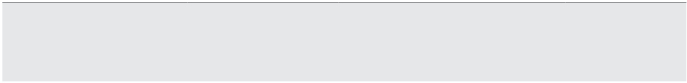 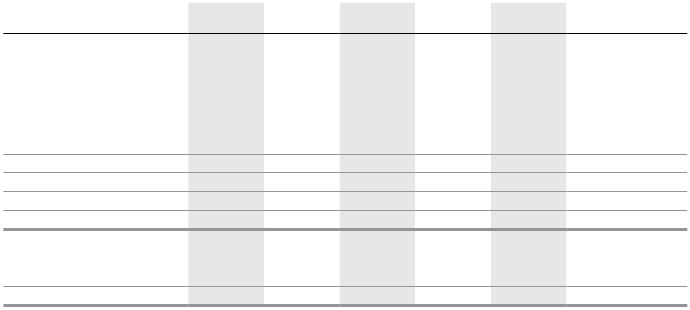 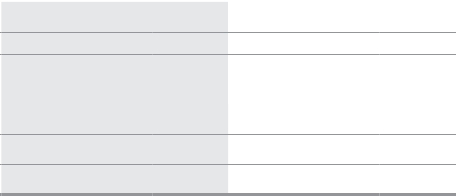 NOTES TO AND FORMING PART OF THE FINANCIAL STATEMENTS FOR THE YEAR ENDED 30 JUNE 201112. NET CLAIMS INCURRED20112010Current Year$Prior Year$Total$Current Year$Prior Year$Total$COMBINEDGross claims and related expenses –undiscounted29,109,441   (10,119,956)18,989,48521,410,19713,475,71334,885,910DiscountGross claims and relatedexpenses – discounted(3,652,090)25,457,3513,526,215(6,593,741)(125,875)18,863,610(3,117,422)18,292,7753,922,01217,397,725804,59035,690,500Reinsurance and other recoveries –undiscounted(15,202,668)2,558,701    (12,643,667)    (11,415,003)   (25,749,748)   (37,164,751)Discount710,813(1,354,012)(643,199)991,03510,288,42211,279,457Reinsurance and otherrecoveries – discounted (14,491,555)1,204,689   (13,286,866)    (10,423,968)    (15,461,326)   (25,885,294)NET CLAIMS INCURRED10,965,796(5,389,053)5,576,7437,868,8071,936,3999,805,206CIVIC MUTUAL PLUSGross claims and relatedexpenses – undiscounted29,073,363    (10,119,956)18,953,40721,306,06813,475,71334,781,781DiscountGross claims and relatedexpenses – discounted(3,652,090)25,421,2733,526,214(6,593,742)(125,876)18,827,531(3,117,422)18,188,6463,922,01217,397,725804,59035,586,371Reinsurance and otherrecoveries – undiscounted(15,197,118)2,558,701    (12,638,417)   (11,409,467)   (25,749,748)    (37,159,215)Discount710,813(1,354,012)(643,199)991,03510,288,42211,279,457Reinsurance and otherrecoveries – discounted(14,486,305)1,204,689   (13,281,616)    (10,418,432)   (15,461,327)   (25,879,758)NET CLAIMS INCURRED10,934,968(5,389,053)5,545,9157,770,2141,936,3999,706,613MUNICIPAL OFFICERS’FIDELITY GUARANTEE FUNDGross claims and relatedexpenses – undiscounted36,078-36,078104,129-104,129Discount---Gross claims and relatedexpenses – discounted36,078-36,078104,129-104,129Reinsurance and otherrecoveries – undiscountedDiscount(5,250)---(5,250)-(5,536)---(5,536)-Reinsurance and otherrecoveries – discountedNET CLAIMS INCURRED(5,250)30,828--(5,250)30,828(5,536)98,593--(5,536)98,593MAV INSURANCE FINANCIAL REPORT 2010/11 > 87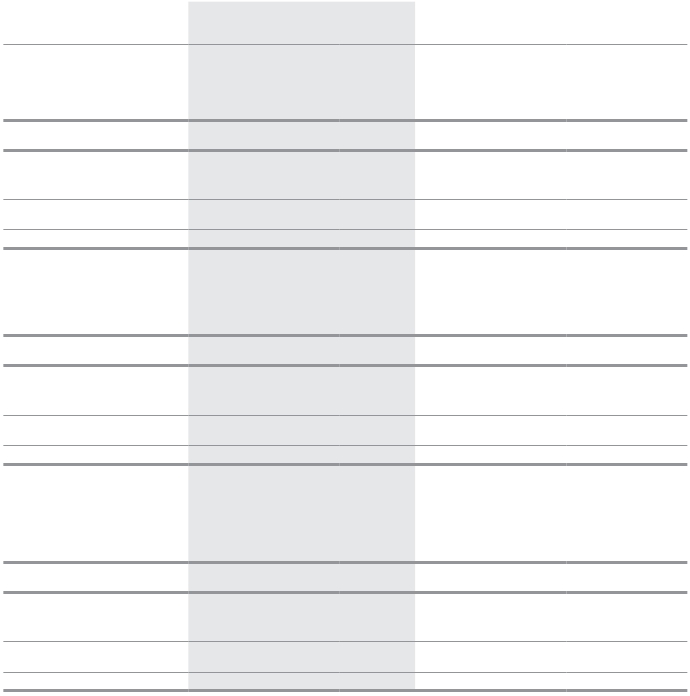 NOTES TO AND FORMING PART OF THE FINANCIAL STATEMENTS FOR THE YEAR ENDED 30 JUNE 201113. CLAIMS DEVELOPMENT TABLEAccident yearGROSS ESTIMATE OF ULTIMATE2007$2008$2009$2010$2011$TOTAL$CLAIMS COSTCIVIC MUTUAL PLUSAt end year of accidentOne year laterTwo years later12,918,95010,750,45212,452,23811,438,39814,574,37315,754,62133,095,46441,692,81632,781,49020,293,15222,682,96828,063,635Three years laterFour years laterCurrent estimate of cumulative claims14,523,33916,787,19215,397,449cost16,787,19215,397,44932,781,49022,682,96828,063,635  115,712,734Cumulative payments(8,117,476)(5,074,257)   (10,511,687)(1,536,068)(605,635)  (25,845,124)Outstanding claims – undiscounted8,669,71610,323,19222,269,80321,146,90027,458,00089,867,610DiscountClaims handling expense2004 And priorCIVIC MUTUAL PLUSTOTAL GROSS(12,687,411)3,594,70412,947,786OUTSTANDING CLAIMSMUNICIPAL OFFICERS’FIDELITY GUARANTEE FUNDTOTAL GROSSOUTSTANDING CLAIMSCOMBINEDGROSS OUTSTANDINGCLAIMSNET ESTIMATE OF ULTIMATECLAIMS COST11(a)11(a)11(c)93,722,689-93,722,689At end year of accidentOne year laterTwo years later2,103,8261,723,4931,789,4092,336,6701,146,1951,143,41910,850,87419,307,21314,069,6088,883,6859,429,73911,576,465Three years laterFour years laterCurrent estimate of cumulative697,816191,023291,537claims costCumulative paymentsOutstanding claims - undiscounted191,023(472,958)(281,935)291,537(1,331,367)(1,039,830)14,069,608(6,210,469)7,859,1399,429,739(733,166)8,696,57411,576,465(478,156)11,098,30935,558,373(9,226,116)26,332,257DiscountClaims handling expense2004 And priorCIVIC MUTUAL PLUSTOTAL NET OUTSTANDINGCLAIMSMUNICIPAL OFFICERS’FIDELITY GUARANTEE FUNDTOTAL NET OUTSTANDINGCLAIMSCOMBINEDNET OUTSTANDING CLAIMS 11(c)88 > MAV INSURANCE FINANCIAL REPORT 2010/11(4,449,373)1,053,29034,73922,970,913-22,970,913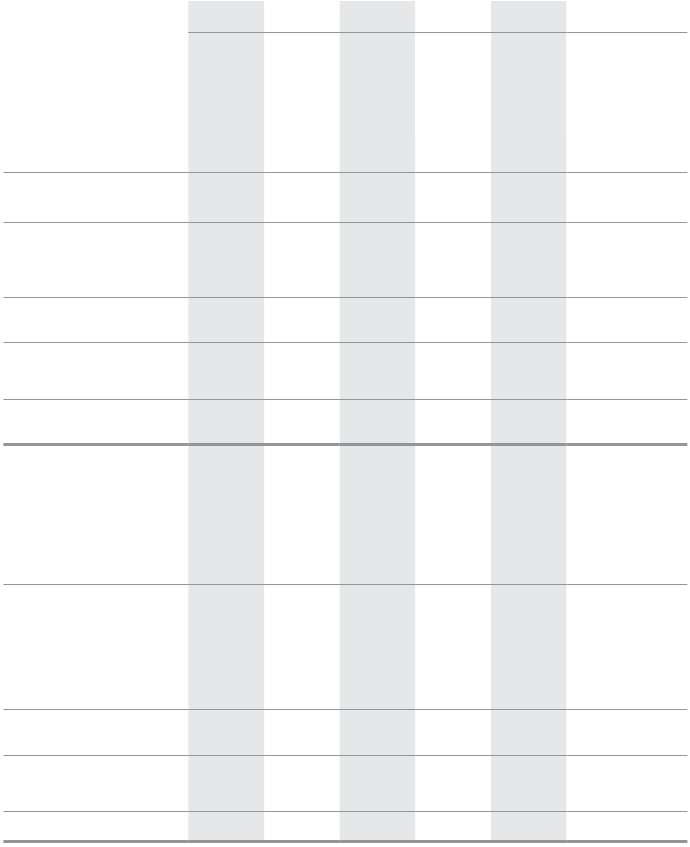 NOTES TO AND FORMING PART OF THE FINANCIAL STATEMENTS FOR THE YEAR ENDED 30 JUNE 201114. FINANCIAL RISK MANAGEMENT POLICIES AND OBJECTIVESThe Group’s exposure to interest rate risk and the effective average interest rate for the classes of financial assets is set out below:MUNICIPAL OFFICERSCOMBINEDNon-InterestEarningFloatingInterestRateCIVIC MUTUAL PLUSNon-      FloatingInterest      InterestEarning         RateFIDELITY GUARANTEE FUNDNon –      FloatingInterest      InterestEarning         Rate$$$$$$2011FINANCIAL ASSETSCash at bankOther financial assetsReceivablesTOTAL FINANCIAL ASSETS--93,704,24293,704,2424,869,31227,531,304-32,400,616--93,698,29893,698,2984,460,86927,531,304-31,992,173--5,9445,944408,443--408,443Weighted average interest rate6.1%6.1%4.9%FINANCIAL LIABILITIESOutstanding claims93,722,689-93,722,689---Unearned premiums/subscriptionsAccounts payable21,945,9773,059,581--21,945,9773,052,521---7,060--TOTAL FINANCIAL LIABILITIESWeighted average interest rate118,728,247- 118,721,1870%-0%7,060-0%2010FINANCIAL ASSETSCash at bankOther financial assets--8,327,84418,527,6277,833,11418,527,627--494,730-ReceivablesTOTAL FINANCIAL ASSETS93,623,79093,623,790-26,855,47193,617,02793,617,027-26,360,7416,7636,763-494,730Weighted average interest rate3.9%3.9%3.84%FINANCIAL LIABILITIESOutstanding claims89,855,465-89,747,465-108,000-Unearned premiums/subscriptionsAccounts payable20,344,0902,170,921--20,344,0902,148,163---22,758--TOTAL FINANCIAL LIABILITIESWeighted average interest rate112,370,476-   112,239,718 0%-0%130,758-0%Cash at bank and other financial asserts are considered level 1 financial assets in accordance with AASB7. The carrying amounts of financialassets and financial liabilities represent their approximate net fair value.All maturity dates are within twelve months.MAV INSURANCE FINANCIAL REPORT 2010/11 > 89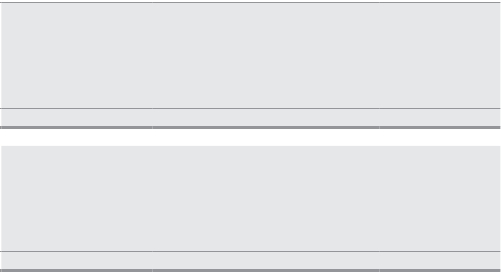 NOTES TO AND FORMING PART OF THE FINANCIAL STATEMENTS FOR THE YEAR ENDED 30 JUNE 201114. FINANCIAL RISK MANAGEMENT POLICIES AND OBJECTIVES (continued)The table below reflects all contractually fixed pay-offs and receivables for settlement, repayments and interest resulting from recognisedfinancial assets and liabilities as at 30 June 2011. Cash flows for financial assets and liabilities without fixed amounts or timing are based onconditions existing at 30 June 2011The remaining contractual maturities of the financial liabilities are:MUNICIPAL OFFICERSCOMBINEDCIVIC MUTUAL PLUSFIDELITY GUARANTEE FUND201120102011$2010$2011$2010$3 months or less3-12 months1-5 yearsOver 5 years14,225,70334,289,06662,835,43617,423,33327,647,05229,743,65853,308,24511,795,32914,218,64334,289,06662,835,43617,423,33327,516,29429,743,65853,308,24511,795,3297,060---130,759---128,773,538    122,494,284    128,766,478   122,363,5267,060130,759Maturity analysis of financial assets and liabilities based on management’s expectation.The risk implied from the values in the table below, reflects a balanced view of cash inflows and outflows. These liabilities originate frominsurance contracts and other financial assets used in the ongoing operations of the business. These assets are considered in the Association’soverall liquidity risk. To monitor existing financial assets and liabilities as well as to enable effective controlling of future risks, the Associationhas established a comprehensive risk reporting covering its insurance business that reflects the expectations of the management of expectedsettlement of financial assets and liabilities.Year ended 30 June 2011<3 months 3-12 months1-5 years>5yearsTOTAL$$$$$COMBINEDFINANCIAL ASSETSCash and cash equivalents 32,400,616---    32,400,616Receivables 31,256,908 63,657,524  14,719,292  14,719,292  43,361,142  43,361,142    10,992,778      100,330,120   10,992,778      132,730,736COMBINEDFINANCIAL LIABILITIESOutstanding claims5,877,30317,631,90862,835,43617,423,333    103,767,980Unearned premiums/subscriptionsAccounts payable5,486,4942,861,90616,459,483197,675----21,945,9773,059,581TOTAL FINANCIAL LIABILITIES14,225,70334,289,06662,835,43617,423,333    128,773,538NET MATURITY49,431,821    (19,569,774    (19,474,294)(6,430,555)3,957,19890 > MAV INSURANCE FINANCIAL REPORT 2010/11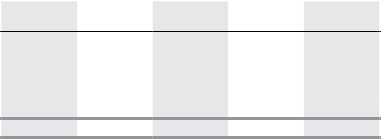 NOTES TO AND FORMING PART OF THE FINANCIAL STATEMENTS FOR THE YEAR ENDED 30 JUNE 201114. FINANCIAL RISK MANAGEMENT POLICIES AND OBJECTIVES (continued)Risk management objectives and policies for mitigating insurance riskThe local government mutual liability scheme (trading as Civic Mutual Plus) is established by legislation contained in the Municipal Association Act1907. Membership is available to local government councils and prescribed bodies. The Scheme operates in Victoria and Tasmania to provideservices to members in respect of their potential and actual liabilities. A member may seek indemnity from the Scheme in respect of a claim.Actuarial models, using information from the Scheme’s management information systems are used to confirm contributions and monitor claimpatterns. Past experience and statistical methods are used as part of the process.The principal risk is that the frequency and severity of claims is greater than expected. Civil liability risk events are, by their nature, random, andthe actual number and size of events during any one-year may vary from those estimated using established statistical techniques.Objectives in managing risk arising from insurance and policies for mitigating those risksThe Scheme has an objective to control insurance risk thereby reducing the volatility of its operating surplus. In addition to the inherentuncertainty of civil liability risks, which can lead to variability in the loss experience, operating surpluses can also be affected by external factors,such as competition and movements in asset values.The Scheme relies on a strong relationship with its members and actively encourages them to adopt practices of risk management that reducethe incidence of claims to the Scheme.Reinsurance strategyThe Scheme adopts a conservative approach towards management of risk and does this by utilising various risk transfer options. The MAVInsurance Committee determines the level of risk, which is appropriate for the Scheme having regards to ordinary concepts of prudenceand regulatory constraints. The risk transfer arrangements adopted by the Scheme include the utilisation of commercial reinsurance / excessarrangements. These arrangements include constant review of both reinsurers’ financial strength, and ensuring spread of risk among reinsurerswho meet the requirements of the Association’s corporate policies. These risk transfer arrangements assist the Scheme to limit exposures tolarge single claims and catastrophic events. These programs are regularly reviewed each year to ensure that they continue to meet the riskneeds of the Scheme.Terms and conditions of membershipMembership to the Scheme is offered to eligible bodies and renewed annually on 30 June. Payment of the annual contribution confirmscontinuation of membership. Termination of membership is subject to at least 90 days written notice of intention as laid out by the Scheme Rules.Product featuresThe Scheme operates in Victoria and Tasmania. Should a claim be accepted the Scheme provides indemnity to the member in respect oftheir civil liabilities for $500 million public / products liability ($600 million for water authorities and $300 million for professional indemnityinsurance, subject to any excess, for any claim incurred anywhere throughout the world.Operating surpluses arise from the total contributions charged to members less the amounts paid to cover claims and the expenses incurred bythe Scheme.Management of risksThe key insurance risks that affect the Scheme are contribution risk, and claims experience risk.Contribution risk is the risk that the Scheme does not charge contributions appropriate for the indemnity cover it provides. The Scheme partiallymanages contribution risk through its proactive approach to risk management that addresses all material risks both financial and non-financial.There are no specific terms and conditions that are expected to have a material impact on the financial statements.Claims experience risk is managed through the non-financial risk assessment and risk management and reinsurance management process.Claims experience is monitored on an ongoing basis to ensure that any adverse trending is addressed. The Scheme is able to reduce theclaims experience risk of severe losses through the reinsurance program, and by managing the concentration of insurance risks.Concentration of insurance risksInsurance risk is managed by taking a long term approach to setting the annual contribution rates that eliminates price fluctuations,appropriate investment strategy, reinsurance and by maintaining an active state-wide risk management profile. It is vital that the Schemespreads its risk of reinsurance failure by ensuring reinsurers are of high financial quality and can meet their commitments to the Association.The Association maintains policies and strategies and receives advice from an independent actuary on at least an annual basis in order todetermine the concentration and amount of risk exposure. The Association keeps abreast of changes in the general economic, legal andcommercial environment in which it operates.MAV INSURANCE FINANCIAL REPORT 2010/11 > 91NOTES TO AND FORMING PART OF THE FINANCIAL STATEMENTS FOR THE YEAR ENDED 30 JUNE 201114. FINANCIAL RISK MANAGEMENT POLICIES AND OBJECTIVES (continued)CREDIT RATINGAAA+/-$mAA+/-$mA+/-$mBBB$mSpeculativeGrade$mNotRated$mTOTALReinsurance and other recoveries onoutstanding claims20112010--0.4672.43327.05725.886----0.5370.66428.06128.983Reinsurance and other recoveries onpaid claims20112010--0.0380.0923.4084.661----0.7430.7954.1895.548PAST DUE BUT NOT IMPAIREDNeitherpastdue nor Less thanimpaired 3 months3 to 6 6 monthsmonths to 1 yearGreaterthan1 year ImpairedTOTAL$m$m$m$m$m$mReinsurance and other recoveries onpaid claims20112010--2.6324.6920.6780.0060.1390.0300.0140.0540.726.7654.1895.547Interest rate riskThe reinsurance indemnity contracts contain no clauses that expose the Scheme, directly to interest rate risk. The reinsurance contracts are longterm arrangements, reviewed and payable annually.VariableCurrent rate%OperatingChange surplus at 30variable to   June 2011%             $Totalaccumulatedfunds afterthe impactof applyingvariable$IMPACT OF CHANGES IN INTEREST RATESCIVIC MUTUAL PLUSBase value at 30 June 2011Interest rate pa5%6%4%(538,348)249,112(1,370,581)7,247,8358,035,2956,415,602Credit riskThe Scheme is exposed to credit risk on insurance contracts as a result of exposure to reinsurers. The credit risk to reinsurers is managedthrough the Scheme’s reinsurance management strategy and policies that includes regularly monitoring both the financial rating of thereinsurers both prior to and during the reinsurance program and the flow of payments coming from the reinsurers. Investments in cash andcash equivalents at balance date as shown in the Statement of Cash Flows are held in Standard and Poors rated AA and AAf rated cashdeposits.Price riskInvestments held are not subject to price risk. Investments are cash at bank and fixed interest funds.92 > MAV INSURANCE FINANCIAL REPORT 2010/11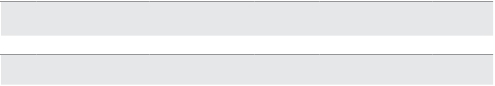 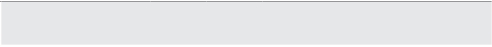 NOTES TO AND FORMING PART OF THE FINANCIAL STATEMENTS FOR THE YEAR ENDED 30 JUNE 201115. ACCOUNTING ESTIMATES AND JUDGEMENTSThe Scheme makes estimates and judgements in respect of certain key assets and liabilities. Estimates and judgements are continually reviewedand are based on past experience and other factors, including expectations of future events that are believed to be reasonable under thecircumstances. The key areas in which critical estimates and judgements are applied are described below.(a) Estimation of outstanding claims liabilityProvision is made at the year-end for the estimated cost of claims incurred but not settled at the balance sheet date, including the cost ofclaims incurred but not yet reported (‘IBNR’) to the Scheme.The Scheme takes all reasonable steps to ensure that it has appropriate information regarding its claims exposure. However, given theuncertainty in establishing claims provisions, it is likely that the final outcome may be different from the original liability established.Provisions are calculated gross of all recoveries. A separate estimate is made of the amounts that will be recoverable from reinsurers and anythird party.The determination of an appropriate outstanding claims provision involves:(i) Establishing a case estimate for each reported claim at year-end taking into account legal advice where appropriate on larger claims;(ii) Allowance for incurred but not reported claims as confirmed by the actuarial review on 30 June 2011;(iii) An allowance of 4% for claim settlement expenses, as assumed by the Actuary;(iv) Allowances for claim inflation of 4%, as assumed by the Actuary;(v) Allowances for discount at 5%, as assumed by the Actuary;(vi) A risk margin of 20% of net outstanding claims after the effect of reinsurance has been applied, as assumed by the Actuary.Details of specific actuarial assumptions used in deriving the outstanding claims liability at year-end are detailed in note 16.(b) Assets arising from reinsurance contractsAssets arising from reinsurance contracts were estimated for each fund year, from the payments to date and estimated outstanding claimshistory at 30 June 2011, taking into account the reinsurance terms applying to that fund year.In accordance with the actuarial recommendations an allowance was made for non-recoveries from relevant insurers.16. ACTUARIAL ASSUMPTIONS AND METHODSActuarial assumptionsThe following assumptions have been made in determining the outstanding claims liabilities:KEY ACTUARIAL ASSUMPTIONS2011%2010%Wage inflationClaim administration expenseDiscount rateReinsurer defaultRisk margin4%4%5%1%20%3.25%4%4.75%1%20%MAV INSURANCE FINANCIAL REPORT 2010/11 > 93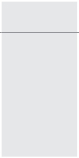 NOTES TO AND FORMING PART OF THE FINANCIAL STATEMENTS FOR THE YEAR ENDED 30 JUNE 201116. ACTUARIAL ASSUMPTIONS AND METHODS (continued)Process used to determine actuarial assumptionsA description of the processes used to determine the above key actuarial assumptions is provided below:Civic Mutual Plus has provided public and professional indemnity insurance to local government bodies in Victoria and Tasmania and otherbodies constituted under any Act for any public or local governing purpose since 30 September1993. The actuary was supplied with detailsof all transactions (payments, recoveries, changes of estimates) from 30 September 1993 to 30 June 2011. The individual claim paymentsand case estimates reconciled closely with totals in Civic Mutual Plus’s financial statements for each year of cover. The actuary subdividedthe claims data into three claim types (public liability, professional indemnity and the 2009 bushfire claims) and made separate estimates ofthe gross outstanding claims liabilities for each of these claim types. The actuary estimated the gross outstanding claims liabilities for eachclaim type using five different actuarial methods. Large claims (claims above $250,000) were estimated based on a numbers times averagesize method and non-large claims were estimated using four different actuarial methods- payments per claim incurred, payments per claimfinalised, incurred cost development and projection of case estimates. The actuary selected a combination of these methods for estimating theoutstanding claims. Payments were projected with a payment pattern, based on past experience. Estimates of outstanding excesses were basedon a numbers times average size method and estimates of non reinsurance recoveries were made by a recoveries per claim method.Estimates of reinsurance recoveries were made from projected gross payments, excesses and non reinsurance recoveries, allowing for thedifferent insurance treaties applying to each year. Based on Access Economics June 2011 forecasts for Victorian average weekly claimsinflation was assumed to be 4%. The discount rate was assumed to be 5% pa., derived from the yields on Commonwealth government bonds.Based on the actual expense rates of Civic Mutual Plus, claim administration expenses were assumed to be 4% of the net claim payments.Based on two actuarial publications the actuary recommended that a risk margin of 20% of the net liabilities be adopted to give a probabilityof about 75% that the provisions including the risk margins will prove adequate to meet the relevant liabilities.VARIABLEWage inflationDiscount rateCase estimate developmentIMPACT OF MOVEMENT IN VARIABLEExpected future payments are inflated to take account of inflationary increases. An increase ordecrease in the assumed levels of economic inflation would have a corresponding impact on claimsexpense, with particular reference to longer tail claims.The outstanding claims liability is calculated by reference to expected future payments. Thesepayments are discounted to adjust for the time value of money. An increase or decrease in theassumed discount rate will have an opposing impact on total claims expense.Case estimates are initially established in accordance with established guidelines and by referenceto the known facts. Where new information becomes available the initial case estimate will change.This development movement is applied to open claims and will have a corresponding impact onclaims expense.VariableCurrent rate%OperatingChange surplus at 30variable to   June 2011%             $Totalaccumulatedfunds afterthe impactof applyingvariable$IMPACT OF CHANGES IN INTEREST RATESCIVIC MUTUAL PLUSBase value at 30 June 2011Interest rate pa4%5%3%(538,348)(2,480,884)1,337,0467,247,8355,305,2999,123,22917. CAPITAL MANAGEMENT OBJECTIVESThe Association is specifically excluded from the provisions of the Insurance Act and from APRA regulation. There is no externally imposed capitalrequirement on the Association. The Association’s capital management philosophy is focused on capital efficiency and effective risk management tosupport a progressive business model for the benefit of members of both CMP and the Municipal Officers’ Fidelity Guarantee Fund.The independent actuary provides advice on the target capital holding on at least an annual basis. The target capital holding is to be at a levelthat provides operational flexibility, avoids sudden increases in contribution levels in response to fluctuations in surplus and ensures solvency inthe event of the maximum likely adverse event. Both CMP and the Municipal Officers’ Fidelity Guarantee Fund are non discretionary mutualfunds and have as a last resort an ability to claim against its members to protect its capital holdings.94 > MAV INSURANCE FINANCIAL REPORT 2010/11NOTES TO AND FORMING PART OF THE FINANCIAL STATEMENTS FOR THE YEAR ENDED 30 JUNE 201118. REINSURANCE PERFORMANCE BONUSCMP, in conjunction with similar local government self insured mutual liability schemes around Australia has entered into a profit sharingarrangement with its primary reinsurers, based on the national local government claims experience. The arrangement enables any surplusper each year over the five-year period of the reinsurance arrangement to be shared between the various Schemes and the reinsurers on aproportional basis. Performance bonus totalling $1.66 million became due and receivable on 30 June 2011 and has been received at thedate of this report.19. CONTINGENT LIABILITYDuring the normal course of business, the Scheme may be exposed to contingent liabilities from litigation arising from its insurance andreinsurance activities, which if they should crystallise may adversely affect the financial position and performance of MAV. Provisions are madefor obligations that are probable and able to be quantified.The MAV provides public liability and professional indemnity insurance to the City of Casey, and during the year MAV was joined by the City ofCasey in a legal action after MAV did not grant indemnity to the City of Casey under the contract of insurance in relation to claims concerningthe escape and migration of landfill gas from a City of Casey landfill. The legal action is a class action commenced by nearby residents. In thelegal action the City of Casey is seeking to recover from MAV and various other defendants $13.5 million paid by the City of Casey to settlethe residents’ claims and remediation costs alleged to exceed $100 million.The MAV denies that it is on risk and consequently no provision for this claim, other than for legal and other costs has been brought toaccount. The MAV is vigorously defending this claim and will continue to assess its legal position.20. MUNICIPAL OFFICERS’ FIDELITY GUARANTEE SCHEME – CHANGE OF BUSINESSOn 1 July 2010 the Municipal Officers’ Fidelity Guarantee Scheme ceased to write insurance business on its own account. From this date theScheme facilitated insurance for its members via a policy issued by Zurich Insurance Australia. The Scheme undertook this change in businessdue to the inability of the Scheme to offer the broad terms and conditions currently available in the market. This is due to the restrictions placedon the Scheme by the provisions of the Municipal Association Act 1907.The Scheme was liable for any claims made against it up to 31 December 2010 for events occurring prior to 1st July 2010. From 1 January2011 the Scheme is not on risk for any insurance claim that might be made against it.21. RELATED PARTIESThe Municipal Association of Victoria is a body corporate established under the Municipal Association Act of 1907 to provide services for andrepresent local government authorities in Victoria. The Association and its wholly owned controlled entities trade with its members in the normalcourse of business and on an arm’s length basis. The Deed of Establishment provides for the MAV to appoint a Committee of Management(MAVIC) to be responsible for the administration of the Scheme. There were no material related party transactions during the year. Totalexpenses of $889,954 (2010 $855,725) were payable to the Municipal Association of Victoria being payment for administrative support, andoverseeing the management of the insurance activities, including the conduct of bi-monthly committee meetings. Other than this there were nomaterial related party transactions during the year.Committee Members During The YearJ. Warburton (Independent Chairperson)A. Murphy (OAM) (Independent)Cr W. McArthur ( MAV President)A. Garcia (LGAT Representative)R. Farrell (Independent)M. Guilmartin (Independent)Dr. M. Kennedy (OAM) (CEO, Mornington Peninsula Shire Council)R. Spence (MAV - Chief Executive Officer)Cr R. Fyffe (MAV Representative)MAV INSURANCE FINANCIAL REPORT 2010/11 > 95NOTES TO AND FORMING PART OF THE FINANCIAL STATEMENTS FOR THE YEAR ENDED 30 JUNE 201121. RELATED PARTIES (continued)Key management personnel remunerationMUNICIPAL OFFICERSCOMBINEDCIVIC MUTUAL PLUSFIDELITY GUARANTEE FUND201120102011$2010$2011$2010$Independent committee membersreceive meeting fees. Chairpersonreceives $850 per committeemeeting and other independentcommittee members receive$600 per committee meeting plus$1,133 per annum for claims andtechnical committee and othermeetings.Short term remuneration of keymanagement personnelPost employment benefits243,91412,782203,08312,409243,91412,782203,08312,409----Loans to Committee MembersNo loans were made to or are payable by committee members.Other TransactionsThere were no other material transactions with committee members.InsuranceThe activities of the MAV Insurance Committee members are covered by the MAV directors and officers indemnity insurance policy effected bythe Municipal Association of Victoria.96 > MAV INSURANCE FINANCIAL REPORT 2010/11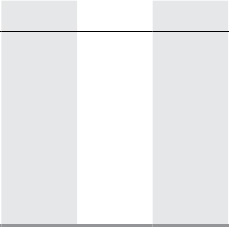 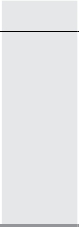 Statement by committee of managementIn accordance with a resolution of the MAV Insurance Committee, we state that:In the opinion of the members of the MAV Insurance Committee:(a) the financial statements and notes of the combined entity are drawn up so as to present fairly in all material respects the results of CivicMutual Plus and the Municipal Officers’ Fidelity Guarantee Fund for the year ended 30 June 2011;(b) the accompanying Balance Sheet is drawn up so as to present fairly in all material respects the state of affairs of Civic Mutual Plus and theMunicipal Officers’ Fidelity Guarantee Fund as at that date;(c) at the date of this statement there are reasonable grounds to believe that Civic Mutual Plus and the Municipal Officers’ Fidelity GuaranteeFund will be able to pay its debts as and when they fall due;(d) the financial statements and notes also comply with the International Financial Reporting Standards as disclosed in note 2 (b); andThe financial statements have been made out in accordance with applicable accounting standards and other mandatory professional reportingrequirements.On behalf of the MAV Insurance CommitteeJohn WarburtonMAV Insurance Committee ChairmanRobert SpenceMAV Chief Executive OfficerMelbourne7 October 2011Statement by directorsIn accordance with a resolution of the directors of the Municipal Association of Victoria, we state that:In the opinion of the Directors:(a) the accompanying Income Statement is drawn up so as to present fairly in all material respects the results of Civic Mutual Plus and theMunicipal Officers’ Fidelity Guarantee Fund for the year ended 30 June 2011;(b) the accompanying Balance Sheet is drawn up so as to present fairly in all material respects the state of affairs of Civic Mutual Plus and theMunicipal Officers’ Fidelity Guarantee Fund as at that date;(c) at the date of this statement there are reasonable grounds to believe that Civic Mutual Plus and the Municipal Officers’ Fidelity GuaranteeFund will be able to pay its debts as and when they fall due;(d) the financial statements and notes also comply with the International Financial Reporting Standards as disclosed in note 2 (b); andThe financial statements have been made out in accordance with applicable accounting standards and other mandatory professional reportingrequirements.Signed in accordance with the resolution of Directors.Cr. William McArthurPresidentCr. Rod FyffeDirectorMelbourne7 October 2011MAV INSURANCE FINANCIAL REPORT 2010/11 > 97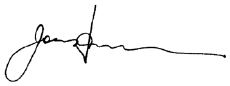 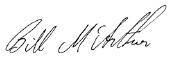 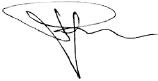 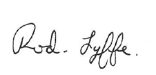 Combined financial reports -independent audit report98 > MAV INSURANCE FINANCIAL REPORT 2010/11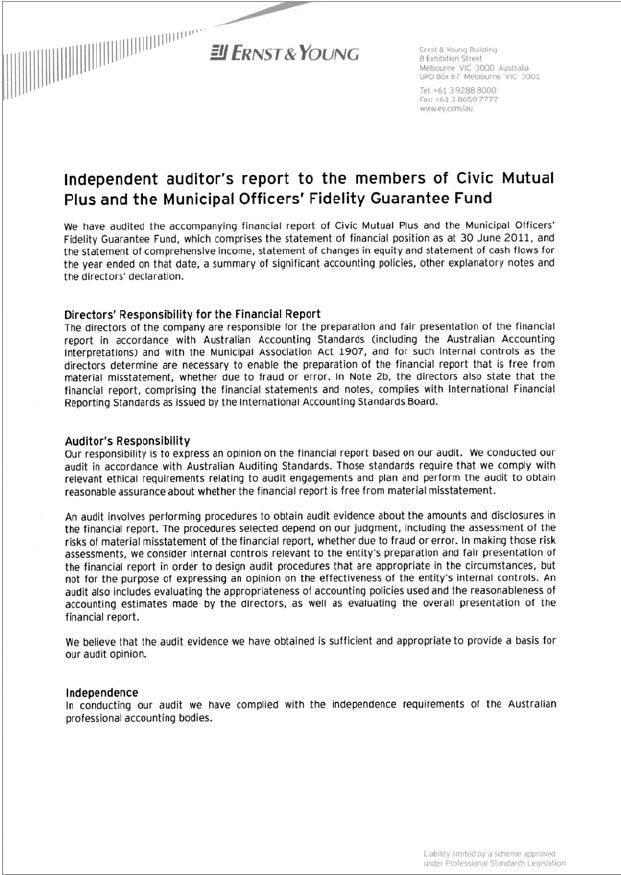 Combined financial reports -independent audit reportMAV INSURANCE FINANCIAL REPORT 2010/11 > 99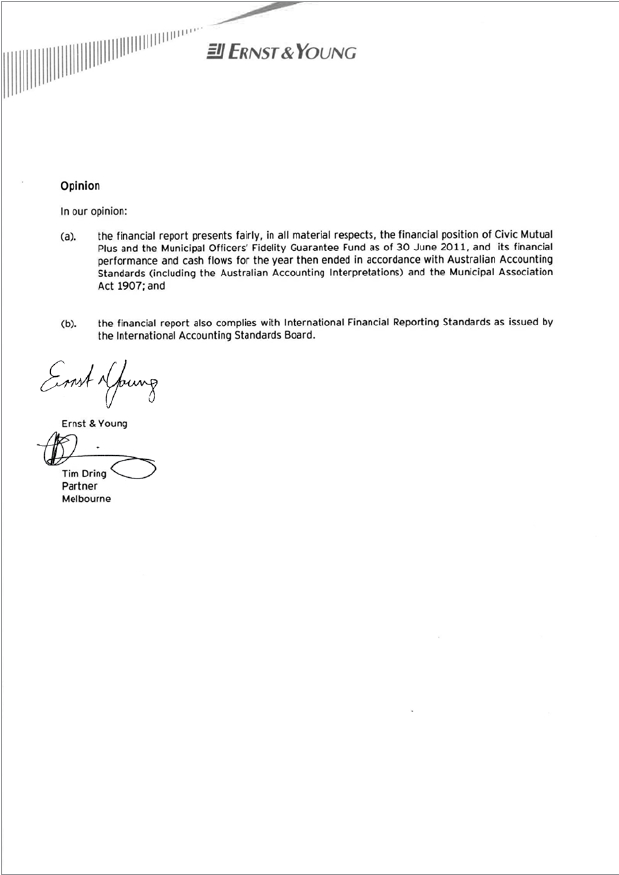 Other informationLegal FormMAV Insurance is the insurance division of the Municipal Association of Victoria. The Municipal Association of Victoria is an AssociationIncorporated by the Municipal Association of Victoria Act 1907Domicile:Melbourne, AustraliaAddress of registered officeLevel 12, 60 Collins Street, Melbourne, 3000, Victoria, AustraliaPrincipal place of businessLevel 11, 60 Collins Street, Melbourne, 3000, AustraliaNature of the operation and principal activities:The Municipal Association of Victoria has the power provided to it by the Municipal Association of Victoria Act 1907 to establish Civic MutualPlus and the Municipal Officers’ Fidelity Guarantee Fund in order to provide public liability, professional indemnity and fidelity insurance tolocal government and water authorities.EmployeesNil100 > MAV INSURANCE FINANCIAL REPORT 2010/1